POSITION SUMMARY The Tire and Wheel Technician will perform routine maintenance and repair on fleet linehaul buses, medium and light duty trucks and company car wheels and tires. To include but not limited to fleet tire inventory, inspection, repair, balancing, rotating, mounting and dismounting of wheels and tires. Conducts scheduling of maintenance on wheels and tires. Performs operation of tire balancing, mounting and dismounting machines. This is not to be construed as a full job description. (This position description is parallel and a portion of the Technician I II III Master Job Description).ESSENTIAL FUNCTIONS Inventory control of fleet wheels and tiresInspection of fleet wheels and tiresInspection and repair of vehicle suspension componentsIdentify causes of premature tire wearWheel bearing adjustmentBalancing wheels and tiresMounting tires onto wheelsRemove and replace wheel assemblies on vehiclesMaintain tire equipment and repairsIdentify faulty or defective wheels and tiresMaintain and request tire repair supplies and equipmentIdentify worn or defective wheel studs and nutsRemove and replace wheel studs and nutsIdentify defective or scrap tires for turn in
POSITION QUALIFICATIONS Competency Statement(s) Accuracy - Ability to perform work accurately and thoroughly.Detail Oriented - Ability to pay attention to the minute details of a project or task.Responsible - Ability to be held accountable or answerable for one’s conduct while maintaining a professional attitude.Safety Awareness - Ability to identify and correct conditions that affect employee safety.Diversity Oriented - Ability to work effectively with people regardless of their age, gender, race, ethnicity, religion, or job type.Honesty / Integrity - Ability to be truthful and be seen as credible in the workplace.
SKILLS & ABILITIES Education: Minimum of two years of vocational/technical schooling or equivalent work experience.
Experience:Level III: Two years of vocational/technical schooling or equivalent work experience.Level II: Must hold and maintain three ASE Truck or Transit Bus certifications OR Michigan State Truck Technician Certification along with 608/609 Air Conditioning Certification and four years of verifiable experience in heavy duty diesel bus or truck. Level I: Must hold and maintain four ASE Truck or Transit Bus certifications, one of which must be test T6 or H6 electrical along with 608/609 Air Conditioning Certification and four years of verifiable experience in heavy duty diesel bus or truck. Master: A combination of five years of technical education and experience. A minimum ASE Certified Master Truck or Transit certification. 608/609 Air Conditioning Certification and the ability to demonstrate proficiency in arc, mig and gas welding along with 90 days as a certified class I II or III technician at ITP. Computer Skills Basic computer skills with the ability to learn new programs as required. Certificates & Licenses All positions require valid Michigan Commercial Drivers License (CDL) with endorsements. See experience and qualifications for necessary licenses and certifications. Other Requirements Must provide own hand tools as necessary to perform the assigned work. Must pass Department of Transportation (DOT) pre-employment physical and drug screening. 
PHYSICAL DEMANDS WORK ENVIRONMENT Work will be performed in a typical bus/auto garage type environment which will include road testing and being subject to both hot and cold climates.
Employee Signature: ___________________________ Date: ______________ The Company has reviewed this job description to ensure that essential functions and basic duties have been included. It is intended to provide guidelines for job expectations and the employee's ability to perform the position described. It is not intended to be construed as an exhaustive list of all functions, responsibilities, skills and abilities. Additional functions and requirements may be assigned by supervisors as deemed appropriate. This document does not represent a contract of employment, and the Company reserves the right to change this job description and/or assign tasks for the employee to perform, as the Company may deem appropriate. Department:   Operations Job Status:   Full Time FLSA Status:   Non-Exempt Reports To:   Maintenance Supervisor Positions Supervised: None Amount of Travel Required:   No travel requiredWork Schedule: Shift assignment of 1st, 2nd or 3rd.   Posture:  Prolonged standing, short walking, various trunk positions have to be maintained for prolonged periods when performing repairs; sitting only during bus inspections and break periods.  Requires normal trunk mobility, bending of knees, normal cervical mobility, full shoulder mobility, normal elbow/wrist/hand mobility.Force Required:  Lumbar lifting, (floor to waist) up to 85 pounds; cervical lifting (waist to overhead) up to 77 pounds; pushing/pulling isometrically up to 62 pounds; dynamically 32 pounds; carrying up to 62 pounds.  Repetitions:  Aforementioned tasks are occurring throughout the workday in repair of buses.Employee is required to perform job duties in accordance with existing health and safety procedures and policies. 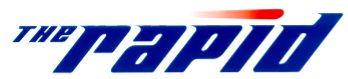 